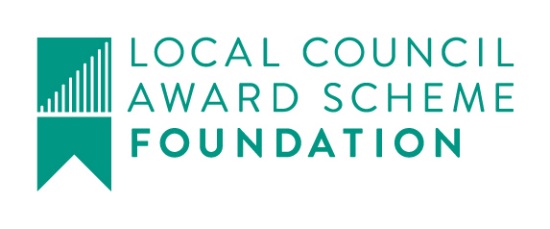 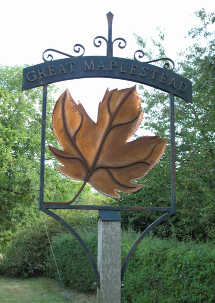 Great Maplestead Parish Council Members of the Great Maplestead Parish Council you are hereby summonsed to attend a PARISH COUNCIL MEETING of Great Maplestead Parish Council at the Village Hall, Great Maplestead on Wednesday 20th January 2016 at 7.30pm for the purpose of transacting the following business:	AGENDAApologies and reasons for absenceMinutes of previous meeting – Councillors are asked to agree the minutes of the Annual Parish Council meeting held on  as a true and accurate account of proceedings of the meetings.Declarations of Interest (existence and nature) with regard to items on the agenda. Members of the Council are advised to declare the existence and nature of any ‘Disclosable Pecuniary’, ‘Other Pecuniary’ or ‘Non-Pecuniary’ interests relating to items on the agenda.County and District Matters – Updates and notifications to be received.4.1	Chivonne Claydon,Community Agents -  Update	Officers Reports & Information Exchange – No business decisions may be made.Public question time with respect to items on the agenda and other matters of mutual interest.Note: When the Council starts to discuss any item on the agenda where a member has an interest, the member with that interest must have regard to the Code of Conduct and make the necessary disclosure and leave the meeting where appropriate.  The maximum time allowed for public question time is 10 minutes or at the Chairman’s discretion.  At the close of this item members of the public will no longer be able to address the Council except at the invitation of the Chairman; members with Disclosable or Other Pecuniary interests will not be allowed to speak or address the Council on those interests unless a dispensation has been approved.Progress Updates – Clerk to report on actions from the 16th December 2015 meeting.8.	Business Items8.1	Dog Waste & Pooh Bins – Carried forward from November 2015 meeting8.2	Budget & Precept 2016/17 – Agreement of 2016/17 Budget & Precept Proposals8.3	 Footpaths  – Proposal to sign up to an  for nominated footpaths8.4	Fields in Trust, benefits of subscription – Proposal to register as a member9.	Financial Report 9.1 	Current bank balances:-	Current Account  £4.54cr			Reserve Account  £4289.22crNoting of sums received:-NWB Interest Paid Nov - Dec 2015						        39p	BACS –  County Council – Autumn Verge Cut				£899.64Ratification of payments made:-SO – Mrs A Crisp – Clerks Wages (Quarterly Oct-Dec 2015		£1095.64DD – E-ON Street Lighting (Quarterly Oct – Dec 2015			    £16.05     	Payment(s) to be made requiring approval:-	Annual Subscription to Field’s in Trust					             £50.00Other Finance matters:-Budget Forecast & Precept for 2016/17PlanningApplication Decisions15/01309/FUL – Livery Stable at New Barn Farm, , Sible Hedingham. Change of use of stable building to joinery workshop. Permitted 	15/00914/FUL- Highview (Treeways) . Replacement dwelling for Treeways and erection of 2 no.dwellings. Permitted Applications Received15/01544/FUL & 15/01545/ – Hosdens Farm, . Installation of 16 no.photovoltaic solar panels on outbuilding.15/01605/FUL – Long Fen, . Erection of a dwelling in the garden on south side of Long Fen (a new exemplar, off grid Passivhaus).11.	Correspondence – For notification11.1	Parishioner Correspondence - Letter seeking clarification on the Parish Council’s response to the new development at Highview (Treeways)11.2	New Statutory Body for Annual Audit –Latest Update from National Association of Local Councils (NALC)11.3	Local Plan – Latest Update from Braintree District Council (BDC)11.4	Parishioner Correspondence – Letter raising safety concerns regarding site of new Dog Waste Bin in 12.	Content for E-newsletter  13.	Items for the Next Agenda	Please note that no decisions can lawfully be made under this item, LGA 1972 section 12 10(2)(b) states that business must be specified; therefore the Council cannot lawfully raise matters for decision.14.	Date of next meeting:    at   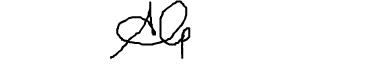 	Ann Crisp – Clerk		e-mail: anncrisp@greatmaplesteadpc.co.uk	Tel: 01787 460216